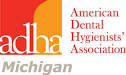 Michigan Dental Hygienists’ AssociationOutstanding Dental Hygienist of the Year Award CriteriaThe intent of this award is to recognize a Dental Hygienist from each component for their extra contributions towards that component.____________________________________________________________CriteriaCandidate must be a current member of the component.Must submit a completed applicationMust submit a brief paragraph of detailing why the person is being nominated for outstanding dental hygienist.Application must be submitted to MDHA Membership Award Chair by the due date.AwardEach recipient will be recognized at the MDHA Recognition Luncheon held during the House of Delegates.DeadlineNominations and paragraph must be received by August 1st of the current year.Directions: Type directly into the spaces on the application form.  Then save the document to your computer. Attach the document to an email and send to: Brittney Barnett, Membership Chair bbarnettmdha@gmail.comMichigan Dental Hygienists’ AssociationOutstanding Dental Hygienist of the Year Award ApplicationYour Name: Click here to enter text.Contact phone number:  Click here to enter text.	email: Click here to enter text.Component: Click here to enter text.Name of Nominee: Click here to enter text.Component: Click here to enter text.Credentials: Click here to enter text.Address: Click here to enter text.City: Click here to enter text. 	Zip: Click here to enter text.Home/Cell Phone:  Click here to enter text.Nominee email address: Click here to enter text.Please provide a brief summary why the above listed has been nominated for this award. 